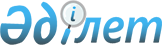 2015 жылы Қызылжар ауданында қоғамдық жұмыстарды ұйымдастыру туралыСолтүстік Қазақстан облысы Қызылжар аудандық әкімдігінің 2014 жылғы 12 желтоқсандағы № 602 қаулысы. Солтүстік Қазақстан облысының Әділет департаментінде 2014 жылғы 29 желтоқсанда N 3032 болып тіркелді

      «Халықты жұмыспен қамту туралы» Қазақстан Республикасының 2001 жылғы 23 қаңтардағы Заңының 7-бабының 5) тармақшасына, «Халықты жұмыспен қамту туралы» Қазақстан Республикасының 2001 жылғы 23 қаңтардағы Заңын iске асыру жөнiндегi шаралар туралы» Қазақстан Республикасы Үкiметiнiң 2001 жылғы 19 маусымдағы № 836 қаулысына сәйкес, қоғамдық жұмыстарға жұмыссыз азаматтарды бөлуді тәртіпке салу мақсатында, Солтүстік Қазақстан облысы Қызылжар ауданының әкімдігі ҚАУЛЫ ЕТЕДІ:



      1. 2015 жылы Солтүстік Қазақстан облысы Қызылжар ауданында қоғамдық жұмыстар ұйымдастырылсын.



      2. Қоса берілген 2015 жылы қоғамдық жұмыстардың түрлері, көлемдері мен ұйымдардың Тізімі және қаржыландыру көздері бекітілсін.



      3. «Солтүстік Қазақстан облысы, Қызылжар ауданының жұмыспен қамту және әлеуметтік бағдарламалар бөлімі» мемлекеттік мекемесі бекітілген Тізімге сәйкес, қоғамдық жұмыстарға жұмыссыз азаматтарды жолдауды жүзеге асырсын.



      4. Қоғамдық жұмыстарға сұраныс және ұсыныс:



      мәлімделген қажеттілігінің саны – 400 жұмыс орны;



      бекітілген қажеттілігінің саны – 400 жұмыс орны мөлшерінде анықталсын.



      5. Қоғамдық жұмыстармен айналысатын жұмыссыздардың еңбекақысы «2015-2017 жылдарға Республикалық бюджет туралы» Қазақстан Республикасының 2014 жылғы 28 қарашадағы Заңымен белгіленген ең төменгі жалақы көлемінде аудандық бюджет қаражатынан төленсін.



      6. Қоғамдық жұмыстардың шарттары Қазақстан Республикасының қолданыстағы заңнамаға сәйкес белгіленген: жұмыс аптасы ұзақтығы бес күн екі демалыс күнімен (сенбі, жексенбі), сегіз сағаттық жұмыс күні, ұзақтығы бір сағат отыз минут түскі ас үзілісімен.



      Еңбек жағдайларына қарай жұмыс берушілер мен жұмысшылар арасында жасалған еңбек шартымен қарастырылған жұмыс уақытын ұйымдастыру икемді нысанда қолдану мүмкін. Еңбектің өзге шарттары Қазақстан Республикасының қолданыстағы еңбек заңнамасымен реттеледі.



      7. Осы қаулының орындалуын бақылау Солтүстік Қазақстан облысы Қызылжар ауданының әкімінің орынбасары Р.Е. Рамазановқа жүктелсін.



      8. Осы қаулы оның алғаш ресми жарияланған күнінен кейін он күнтізбелік күн өткен соң қолданысқа енгізіледі және 2015 жылдың 1 қаңтарынан бастап туындаған құқықтық қатынастарға таратылады.

 

  

2015 жылға арналған қаржыландыру көзі және қоғамдық жұмыс көлемдері, түрлері, ұйымдар тізбесі

 
					© 2012. Қазақстан Республикасы Әділет министрлігінің «Қазақстан Республикасының Заңнама және құқықтық ақпарат институты» ШЖҚ РМК
				

      Солтүстік Қазақстан облысы

      Қызылжар ауданының әкімі



      «Келісілді»



      «Қазақстан Республикасы

      Әділет министрлігі

      Солтүстік Қазақстан облысы

      Әділет департаменті

      Қызылжар ауданы

      Әділет басқармасы»

      мемлекеттік мекемесінің басшысы



      2014 жылғы 12 желтоқсанБ. Жұмабеков

 

 

 

 

 

 

 

С.Т. Қаскин 

 

Қызылжар ауданы әкімдігінің 2014 жылғы 12 желтоқсандағы № 602 қаулысымен бекітілген

№ р/сҰйымдардың атауыТөленетін қоғамдық жұмыс түрлеріЖұмыс көлеміадам санықоғамдық жұмыстардың ұзақтығы (айлар)Қаржыландыру көздері

1"Архангельск ауылдық округі әкімінің аппараты" мемлекеттік мекемесі1.Селолық елді мекенді абаттандыруға көмек көрсетуКөшелерді қардан тазалау – 5900 м., ескерткіштердің маңындағы алаңдар аумағы – 1510 ш.м., көшелерді қоқыстардан жинау – 30400 м., арам шөптерді жұлу – 21200 м., ағаштарды кесу - 55 дана, аумақты қоқыстан тазалау – 16100 ш.м., бұтақтарды кесу - 240 бұта, ағаштарды әатау - 55 дана, 2 дана ескерткішті жарым-жарты ақтау, сырлау, сылау.1212Аудандық бюджет

1"Архангельск ауылдық округі әкімінің аппараты" мемлекеттік мекемесі3.Шаруашылық кітабындағы жазбаларды нақтылау үшін үй басы аралап шығу1222 істі - үй басы аралап шығу412Аудандық бюджет

2"Асанов ауылдық округі әкімінің аппараты" мемлекеттік мекемесі1.Селолық елді мекенді абаттандыруға көмек көрсетуКөшелерді және аумақтарды қоқыстардан тазалау - 30000 ш.м., көшеттерді отырғызу - 400 дана, гүл отырғызатын жерлерді бөлшектеу - 2000 ш.м., дуалдарды ақтау – 5000 м., дуалдарды жөндеу - 5000 ш.м.1012Аудандық бюджет

2"Асанов ауылдық округі әкімінің аппараты" мемлекеттік мекемесі2.Қоқыс тастайтын жерлерді абаттандыруға қатысуқоқыс тастайтын жерлерді абаттандыру - 10000 ш.м.212Аудандық бюджет

2"Асанов ауылдық округі әкімінің аппараты" мемлекеттік мекемесі3.Шаруашылық кітабында жазбаларды нақтылау үшін үй басы аралап шығу480 ауланы - үй басы аралап шығу612Аудандық бюджет

3"Березов ауылдық округі әкімінің аппараты" мемлекеттік мекемесі1.Селолық елді мекенді абаттандыруға көмек көрсетуСело орталығындағы, ескерткіштердің маңындағы алаңды ластан және қоқыстан тазалау - 11790 ш.м., көше аумағын қоқыстан тазалау – 74800 м., селоға шығу кюветтері бойынша – 10000 м., 2 дана ескерткішті жарым-жарты ақтау, сырлау, сылау, қоршауларды жөндеу – 100 м., ағаштарды ақтау - 40 дана, көшеттерді отырғызу - 25 дана, бағандарды ақтау - 140 дана, село көшелері бойынша кюветтердегі шөптерді жұлу – 7750 м., гүл отырғызатын жерледі бөлшектеу - 400 ш.м., гүл отырғызу - 240 ш.м., гүлдерді суару - 700 ш.м., гүлдердің арамшөптерін жұлу - 600 ш.м., ағаштарды кесу - 45 дана.2112Аудандық бюджет

3"Березов ауылдық округі әкімінің аппараты" мемлекеттік мекемесі2. Шаруашылық кітабындағы жазбаларды нақтылау үшін үй басы аралап шығу1094 ауланы - үй басы аралап шығу312Аудандық бюджет

3"Березов ауылдық округі әкімінің аппараты" мемлекеттік мекемесі3.Жұмыспен қамту мәселесі бойынша және 18 жасқа дейінгі балалары бар отбасыларға мемлекеттік жәрдемақы тағайындау кезінде қажетті құжаттарды жинауға көмек көрсетуІстерді қалыптастыру - 180 іс212Аудандық бюджет

3"Березов ауылдық округі әкімінің аппараты" мемлекеттік мекемесі4. Әкімдік ғимаратын жылыту үшін отын дайындауға көмек көрсетутиеу, түсіру, жару, жарылған отынды үю - 50 ш.м.212Аудандық бюджет

4"Бескөл ауылдық округі әкімінің аппараты" мемлекеттік мекемесі1.Селолық елді мекенді абаттандыруға көмек көрсетукөшелер мен аумақтарды қоқыстардан тазалау - 933630 ш.м., аумақты қардан тазалау - 13975 ш.м., орындықтарды сырлау - 30 дана, бағандарды сырлау - 40 дана, ағаштарды кесу - 1390 дана, бүркекті тазалау - 10 ш.м., гүл егілетін жерді қазу – 2140 ш.м., гүлдердің арам шөбін жұлу - 2900 ш.м., жол бойындағы шөптерді шабу – 10400 м., дуалдарды жөндеу – 45 м.1212Аудандық бюджет

4"Бескөл ауылдық округі әкімінің аппараты" мемлекеттік мекемесі2.Шаруашылық кітабындағы жазбаларды нақтылау үшін үй басы аралап шығу5672 ауланы - үй басы аралап шығу2412Аудандық бюджет

4"Бескөл ауылдық округі әкімінің аппараты" мемлекеттік мекемесі3.Жұмыспен қамту мәселесі бойынша және 18 жасқа дейінгі балалары бар отбасыларға мемлекеттік жәрдемақы тағайындау кезінде қажетті құжаттарды жинауға көмек көрсетуІстерді қалыптастыру - 572 іс612Аудандық бюджет

4"Бескөл ауылдық округі әкімінің аппараты" мемлекеттік мекемесі4.Тұрғылықты тұратын мекен-жайы бойынша халықты тіркеуге және құжаттауға көмек көрсету3000 іс (құжаттарды қабылдау, картатекамен жұмыс)412Аудандық бюджет

4"Бескөл ауылдық округі әкімінің аппараты" мемлекеттік мекемесі5. Шаруашылық кітабын құру және жүргізуде көмек көрсету2196 іс дел (шаруашылық істерін құру және жүргізу)212Аудандық бюджет

4"Бескөл ауылдық округі әкімінің аппараты" мемлекеттік мекемесі6.Қоғамдық автобустарда бақылаушы ретінде көмек көрсету10000 (билеттерді сату)212Аудандық бюджет7.Қоқыс тастайтын жерлерді абаттандыруға қатысуқоқыс тастайтын жерлерді абаттандыру - 3630 ш.м.212Аудандық бюджет8. Құжаттарды сақтауға дайындауға және өңдеуге көмек көрсету1250 іс (келетін құжаттарды сұрыптау, тігу және жапсыру )412Аудандық бюджет

5"Бугровое ауылдық округі әкімінің аппараты" мемлекеттік мекемесі1.Селолық елді мекенді абаттандаруға көмек көрсетукөшелерді қоқыстардан тазалау – 15710 м., көлдердің жағалауларын қоқыстан тазалау – 9500 м., ағаштарды отырғызу - 250 дана, 4 дана ескерткішті жарым-жарты ақтау, сырлау, сылау, дуалдарды ағарту және жөндеу – 5000 м.1412Аудандық бюджет

5"Бугровое ауылдық округі әкімінің аппараты" мемлекеттік мекемесі2.Шаруашылық кітабындағы жазбаларды нақтылау үшін үй басы аралап шығу612 ауланы - үй басы аралап шығу212Аудандық бюджет

6"Вагулин ауылдық округі әкімінің аппараты" мемлекеттік мекемесі1.Селолық елді мекенді абаттандыруға көмек көрсетукөшелер мен аллеяларды қоқыстан тазалау – 25200 м., ағаштар мен бағандарды ағарту - 110 дана, 4 дана ескерткішті жарым-жарты ақтау, сырлау, сылау, гүл егетін жерді бөлу және гүлдерді отырғызу - 6 гүл егетін жер, көшелер бойынша шөптерді шабу – 22000 м.712Аудандық бюджет

6"Вагулин ауылдық округі әкімінің аппараты" мемлекеттік мекемесі2.Шаруашылық кітабындағы жазбаларды нақтылау үшін үй басы аралап шығу1282 ауланы - үй басы аралау612Аудандық бюджет

7"Виноградов ауылдық округі әкімгінің аппараты" мемлекеттік мекемесі1.Селолық елді мекенді абаттандыруға көмек көрсетукөшелерді қоқыстардан тазалау – 25570 м., ағаштарды кесу - 54 дана, ағаштар мен бағандарды ақтау - 120 дана, көше бойынша арамшөптерді жұлу – 10000 м., 2 дана ескерткішті ақтау, сырлау, жарым-жарты сылақ1112Аудандық бюджет2.Шаруашылық кітабында жазбаларды нақтылау үшін үй басы аралап шығу1512 ауланы - үй басы аралап шығу212Аудандық бюджет

8"Куйбышев ауылдық округі әкімінің аппараты" мемлекеттік мекемесі1.Селолық елді мекенді абаттандыруға көмек көрсетусу ағатын арықтарды және құбырларды қоқыстан тазалау – 700 м., көшелерді қоқыстардан тазалау – 12000 м., саябақты - 1500 ш.м., зират маңындағы аймақты тазалау - 6000 ш.м., гүл отырғызатын жерлерді бөлу - 2 дана, дуалдарды жөндеу – 330 м., жас ағаштарды кесу және шабу - 50 ағаш. 1912Аудандық бюджет

8"Куйбышев ауылдық округі әкімінің аппараты" мемлекеттік мекемесі2.Шаруашылық кітабында жазбаларды нақтылау үшін үй басы аралап шығу1920 ауланы - үй басы аралап шығу512Аудандық бюджет

8"Куйбышев ауылдық округі әкімінің аппараты" мемлекеттік мекемесі3.Жұмыспен қамту мәселесі бойынша және 18 жасқа дейінгі балалары бар отбасыларға мемлекеттік жәрдемақы тағайындау кезінде қажетті құжаттарды жинауға көмек көрсетуІстерді қалыптастыру - 200 іс112Аудандық бюджет

9"Қызылжар ауылдық округі әкімінің аппараты" мемлекеттік мекемесі1.Селолық елді мекенді абаттандыруға көмек көрсетусело көшелері бойынша қоқыстарды тазалау – 38000 м., жолдың жиектері бойынша қоқыстарды тазалау – 26000 м., село көшелеріндегі арамшөптерді жұлу – 35000 м., жолдың жиегі бойынша арамшөп жұлу – 26000 м.2012Аудандық бюджет

9"Қызылжар ауылдық округі әкімінің аппараты" мемлекеттік мекемесі2.Шаруашылық кітабындағы жазбаларды нақтылау үшін үй басы аралап шығу1260 ауланы - аула бойынша аралау1012Аудандық бюджет3.Жұмыспен қамту мәселесі бойынша және 18 жасқа дейінгі балалары бар отбасыларға мемлекеттік жәрдемақы тағайындау кезінде қажетті құжаттарды жинауға көмек көрсетуІстерді қалыптастыру - 200 іс212Аудандық бюджет

10"Лесной ауылдық округі әкімінің аппараты" мемлекеттік мекемесі1.Селолық елді мекенді абаттандыруға көмек көрсетуАумақты қоқыстан тазалау - 48500 ш.м., қолмен арбаға қоқыстарды арту - 4 тн., ағаштардың бұтақтарын кесу - 400 ағаш, 3 дана ескерткішті жарым-жарты ақтау, сырлау, сылау, село көшелеріндегі кюветтегі шөптерді шабу және шабылған шөпті тырмалау – 12000 м., село көшелері бойынша бағандарды ақтау - 500 дана, дуалдарды әкпен қолмен ақтау – 7200 м., село көшелері бойынша көшеттерді отырғызу - 400 дана.1112Аудандық бюджет

10"Лесной ауылдық округі әкімінің аппараты" мемлекеттік мекемесі2.Шаруашылық кітабындағы жазбаларды нақтылау үшін үй басы аралап шығу820 ауланы - үй басы аралап шығу412Аудандық бюджет

11"Налобин ауылдық округі әкімінің аппараты" мемлекеттік мекемесі1.Селолық елді мекенді абаттандыруға көмек көрсетуСело көшелерін қоқыстан тазалау -18500 м., село көшелеріндегі арамшөптерді жұлу 18500 м., ағаштарды кесу - 563 дана., ағаштарды ақтау - 200 дана., селодан шығар жолдағы қоршауларды - 1 км., қарды тазалау - 3 км.1312Аудандық бюджет

11"Налобин ауылдық округі әкімінің аппараты" мемлекеттік мекемесі2.Шаруашылық кітабындағы жазбаларды нақтылау үшін үй басы аралап шығу1138 ауланы - үй басы аралап шығу312Аудандық бюджет

11"Налобин ауылдық округі әкімінің аппараты" мемлекеттік мекемесі3.Әкімдік ғимаратын жылыту үшін отын дайындауға көмек көрсету20 куб. м. - отындарды тиеу, түсіру, жару, үйіп қою112Аудандық бюджет4.Жұмыспен қамту мәселесі бойынша және 18 жасқа дейінгі балалары бар отбасыларға мемлекеттік жәрдемақы тағайындау кезінде қажетті құжаттарды жинауға көмек көрсетуІстерді қалыптастыру - 240 іс112Аудандық бюджет

12"Новоникольск ауылдық округі әкімінің аппараты" мемлекеттік мекемесі1.Селолық елді мекенді абаттандыруға көмек көрсетуселодан кіретін жолдың жағалауындағы кюветтердегі қоқыстарды тазалау – 8000 м., селоға кіретін жол жағалауындағы шөптерді шабу – 8700 м., село көшелеріндегі арамшөптерді жұлу – 16000 м., ағаштарды кесу - 120 дана, бағандарды ағарту - 210 дана, қоқыстарды арту - 9 арба.512Аудандық бюджет

12"Новоникольск ауылдық округі әкімінің аппараты" мемлекеттік мекемесі2.Шаруашылық кітабындағы жазбаларды нақтылау үшін үй басы аралап шығу1038 ауланы - үй басы аралап шығу312Аудандық бюджет

13"Петерфельд ауылдық округі әкімінің аппараты" мемлекеттік мекемесі1.Селолық елді мекенді абаттандыруға көмек көрсетусело орталығындағы аймақты қар мен мұздан тазалау - 1000 ш.м., 3 дана ескерткішті жарым-жарты ақтау, сырлау, сылау, село көшелерін қоқыстан тазалау – 130900 м, аймақты қоқыстан тазалау - 18800 ш.м., ағаштарды кесу - 100 дана, гүл отырғызатын жерлерді бөлу - 200 ш.м., зират және қараусыз қалған аймақтардағы арамшөптерді шабу - 14600 ш.м., село көшелердің жиегіндегі арамшөптерді жұлу – 9840 м812Аудандық бюджет

13"Петерфельд ауылдық округі әкімінің аппараты" мемлекеттік мекемесі2.Шаруашылық кітабындағы жазбаларды нақтылау үшін үй басы аралап шығу2030 ауланы - үй басы аралап шығу1012Аудандық бюджет3. Әкімдік ғимаратына ағымдағы жөндеу жүргізуге, қысқы дайындыққа көмек көрсетуқабырғалар мен төбелерді ақтау - 116,5 ш.м.212Аудандық бюджет

14"Прибрежный ауылдық округі әкімінің аппараты" мемлекеттік мекемесі1.Селолық елді мекенді абаттандыруға көмек көрсетукөшелер мен аймақтарды қоқыстан тазалау - 93000 ш.м., көше бойындағы арамшөптерді шабу - 18000 ш.м., құрғақ көшеттер мен ағаштарды кесу - 200 дана, 2 дана ескерткішті жарым-жарты ақтау, сырлау, сылау1112Аудандық бюджет

14"Прибрежный ауылдық округі әкімінің аппараты" мемлекеттік мекемесі2.Шаруашылық кітабындағы жазбаларды нақтылау үшін үй басы аралап шығу1244 ауланы - үй басы аралап шығу1012Аудандық бюджет

14"Прибрежный ауылдық округі әкімінің аппараты" мемлекеттік мекемесі3.Жұмыспен қамту мәселесі бойынша және 18 жасқа дейінгі балалары бар отбасыларға мемлекеттік жәрдемақы тағайындау кезінде қажетті құжаттарды жинауға көмек көрсетуІстерді даярлау - 120 іс212Аудандық бюджет

15"Рассвет ауылдық округі әкімінің аппараты" мемлекеттік мекемесі1.Селолық елді мекенді абаттандыруға көмек көрсетукөшелерді, аймақтарын қоқыстан тазалау - 206960 ш.м. 2 дана ескерткішті жарым-жарты ақтау, сырлау, сылау, қоқыстарды арту және түсіру - 11тн, бағандарды ақтау - 116 дана.1012Аудандық бюджет

15"Рассвет ауылдық округі әкімінің аппараты" мемлекеттік мекемесі2. Шаруашылық кітабындағы жазбаларды нақтылау үшін үй басы аралап шығу1298 ауланы - үй басы аралап шығу412Аудандық бюджет3.Жұмыспен қамту мәселесі бойынша және 18 жасқа дейінгі балалары бар отбасыларға мемлекеттік жәрдемақы тағайындау кезінде қажетті құжаттарды жинауға көмек көрсетуІстерді қалыптастыру - 47 іс212Аудандық бюджет4. Әкімдік ғимаратына ағымдағы жөндеу жүргізуге, қысқа дайындыққа көмек көрсетуақтау - 1209 ш.м., еденді сырлау - 108 ш.м., терезені сырлау - 9 дана 112Аудандық бюджет

16"Рощинск ауылдық округі әкімінің аппараты" мемлекеттік мекемесі1.Селолық елді мекенді абаттандыруға көмек көрсетукөшелерді қоқыстан тазалау – 2000 м., көшеттерді отырғызу - 50 дана, бағандарды ақтау - 70 дана, жас қайыңдарды орманға отырғызу - 2000 ш.м., 2 дана ескерткішті жарым-жарты ақтау, сырлау, сылау1012Аудандық бюджет

16"Рощинск ауылдық округі әкімінің аппараты" мемлекеттік мекемесі2. Жылыту мезгілінде әкімдік ғимаратын жылытуға көмек көрсету443,6 ш.м. - әкімдік ғимаратын жылыту212Аудандық бюджет

17"Светлопольск ауылдық округі әкімінің аппараты" мемлекеттік мекемесі1.Селолық елді мекенді абаттандыруға көмек көрсетусело көшелерінің аймағын қоқыстан тазарту – 22000 м., село орталығындағы аймақты - 1000 ш.м , зират маңайын - 3000 ш.м ,стадионды - 1800 ш.м., бұзылған үйлер аймағын - 1700 ш.м., аллеялардың бұталарын қырқу - 1000 ш.м., село көшелері бойындағы арамшөптерді жұлу – 30000 м., зират маңайындағы аймақты - 3000 ш.м., стадионды - 1800 ш.м.,бұзылған үйлер аймағын - 2000 ш.м., аллеяларды - 400 ш м., гүл отырғызатын жерлерді бөлу – 700 ш.м., бағандарды ақтау - 112 дана, 2 дана ескерткішті жарым-жарты ақтау, сырлау, сылау, 600 шаршы метр қоршауды әктеу812Аудандық бюджет2. Шаруашылық кітабындағы жазбаларды нақтылау үшін үй басы аралап шығу1120 ауланы - үй басы аралап шығу212Аудандық бюджет

18"Соколовка ауылдық округі әкімінің аппараты" мемлекеттік мекемесі1.Селолық елді мекенді абаттандыруға көмек көрсетуаумақты қардан тазалау - 25000 ш.м., көше аймақтарын қоқыстан тазалау - 87400 ш.м., ағаштарды кесу және жас талдарды қию - 250 ағаш, жасыл қоршауларды кесу - 182 ш.м , 2 дана ескерткішті жарым-жарты ақтау, сырлау, сылау ағаштарды ақтау - 80 дана, бағандарды ақтау - 101 дана, жиектерді - 600 ш.м , қоршауларды - 450 ш.м., бағаналарға оюлар салу – 101 дана, металды дуалдарды сырлау - 150 ш.м., гүл егетін жерлерді бөлу - 900 ш.м., арамшөптерді жұлу - 87400 ш.м.2712Аудандық бюджет

18"Соколовка ауылдық округі әкімінің аппараты" мемлекеттік мекемесі2. Шаруашылық кітабындағы жазбаларды нақтылау үшін үй басы аралап шығу2262 ауланы - үй басы аралап шығу412Аудандық бюджет

18"Соколовка ауылдық округі әкімінің аппараты" мемлекеттік мекемесі3.Жұмыспен қамту мәселесі бойынша және 18 жасқа дейінгі балалары бар отбасыларға мемлекеттік жәрдемақы тағайындау кезінде қажетті құжаттарды жинауға көмек көрсетуІстерді қалыптастыру - 300 іс212Аудандық бюджет

18"Соколовка ауылдық округі әкімінің аппараты" мемлекеттік мекемесі4.Қоқыс тастайтын жерлерді абаттандыруға қатысуқоқыс тастайтын жерлерді абаттандыру - 15900 ш.м.212Аудандық бюджет

19"Якорь ауылдық округі әкімінің аппараты" мемлекеттік мекемесі1.Селолық елді мекенді абаттандыруға көмек көрсетукөшелерді қоқыстан тазалау – 23500 м., көше бойындағы арамшөптерді жұлу – 30400 м, ағаштардың ұштарын кесу - 120 дана.1212Аудандық бюджет2. Шаруашылық кітабындағы жазбаларды нақтылау үшін үй басы аралап шығу1840 ауланы - үй басы аралап шығу512Аудандық бюджет3.Жұмыспен қамту мәселесі бойынша және 18 жасқа дейінгі балалары бар отбасыларға мемлекеттік жәрдемақы тағайындау кезінде қажетті құжаттарды жинауға көмек көрсетуІстерді қалыптастыру - 380 іс312Аудандық бюджет4. Әкімдік ғимаратына ағымдағы жөндеуәкімдік қабырғалары мен төбелерін ақтау - 811,6 ш.м.112Аудандық бюджет

20"Қазақстан Республикасы Әділет министрлігі Солтүстік Қазақстан облысы Әділет департаменті Қызылжар ауданы Әділет басқармасы" мемлекеттік мекемесі Мұрағаттық іс жүргізу, мұрағаттық істерді қалыптастыру, құжаттарды сақтауға өңдеу және дайындауға көмек көрсету 1000 іс (түскен құжаттамаларды сұрыптау, желімдеу және тігу)412Аудандық бюджет